รายงานผลการประเมิน บริหาร และบรรเทาความเสี่ยงด้านการฟอกเงิน หรือการสนับสนุน
ทางการเงินแก่การก่อการร้าย หรือการแพร่ขยายอาวุธที่มีอานุภาพทำลายล้างสูงภายในองค์กร
ของ  กรอกชื่อ บริษัทฯ	 ประจำปี 256.....ตามที่บริษัทฯ ได้กำหนดให้มีการประเมิน บริหาร และบรรเทาความเสี่ยงด้านการฟอกเงิน หรือการสนับสนุนทางการเงินแก่การก่อการร้าย หรือการแพร่ขยายอาวุธที่มีอานุภาพทำลายล้างสูงภายในองค์กรเป็นนโยบายหลัก โดยพิจารณาความเสี่ยงจากปัจจัย ดังนี้1. ผลการประเมินและบริหารความเสี่ยงตามรายงานการประเมินความเสี่ยงระดับชาติที่สำนักงาน ปปง. จัดขึ้น(โปรดอ่านข้อความนี้แล้วลบออก-> เลือกธุรกิจที่เกี่ยวข้อง)จากผลการประเมินและบริหารความเสี่ยงตามรายงานการประเมินความเสี่ยงด้านการฟอกเงินและการสนับสนุนทางการเงินแก่การก่อการร้ายระดับชาติ ปี พ.ศ. 2565 พบว่า ธุรกิจค้ารถยนต์และค้าของเก่าประเภทรถยนต์มือสอง มีความเสี่ยงปานกลางจากผลการประเมินและบริหารความเสี่ยงตามรายงานการประเมินความเสี่ยงด้านการฟอกเงินและการสนับสนุนทางการเงินแก่การก่อการร้ายระดับชาติ ปี พ.ศ. 2565 พบว่า ธุรกิจให้เช่าซื้อรถยนต์ มีความเสี่ยงต่ำ2. ปัจจัยความเสี่ยงเกี่ยวกับลูกค้า ตั้งแต่วันที่ 1 มกราคม – 31 ธันวาคม 256...2.1 ฐานข้อมูล	2.2 การประเมินความเสี่ยงหมายเหตุ หากลูกค้าระดับความเสี่ยงต่ำมากกว่าร้อยละ 80 ของลูกค้าทั้งหมด ถือว่าปัจจัยความเสี่ยงเกี่ยวกับลูกค้ามีความเสี่ยงต่ำดังนั้น ปัจจัยความเสี่ยงเกี่ยวกับลูกค้าของบริษัทฯ จึงมีความเสี่ยงต่ำ3. ปัจจัยความเสี่ยงเกี่ยวกับพื้นที่หรือประเทศ บริษัทฯ มีสถานประกอบการตั้งอยู่ ณ บ้านเลขที่ .......ใส่ที่อยู่..............................................................  ซึ่งใช่/ไม่ใช่พื้นที่ให้บริการหรือมีแหล่งที่มาของรายได้ขององค์กรอยู่ในพื้นที่หรือประเทศที่มีความเสี่ยงต่อการฟอกเงินในระดับสูงตามหลักเกณฑ์ข้างต้นดังนั้น ปัจจัยความเสี่ยงเกี่ยวกับพื้นที่หรือประเทศของบริษัทฯ จึงมีความเสี่ยงสูง/ต่ำ 4. ปัจจัยความเสี่ยงเกี่ยวกับผลิตภัณฑ์หรือบริการ1. ขั้นตอนการประเมินความเสี่ยงฯ ขั้นตอนที่ 1 รวบรวมผลิตภัณฑ์และ/หรือบริการที่ให้บริการแก่ลูกค้า ขั้นตอนที่ 2 ดำเนินการประเมินความเสี่ยงฯ ขั้นตอนที่ 3 กำหนดมาตรการบรรเทาความเสี่ยงฯ ขั้นตอนที่ 4 ตรวจสอบระบบการบรรเทาความเสี่ยงฯ และปรับปรุงการบริหารความเสี่ยงฯ อย่างสม่ำเสมอ      
                    โดยเฉพาะเมื่อมีผลิตภัณฑ์หรือบริการใหม่2. กำหนดปัจจัยที่ใช้ในการประเมินความเสี่ยงฯบริษัทฯ กำหนดปัจจัยความเสี่ยงเกี่ยวกับผลิตภัณฑ์หรือบริการซึ่งหากเข้าข้อใดข้อหนึ่งดังต่อไปนี้ถือว่าเป็นผลิตภัณฑ์หรือบริการที่มีความเสี่ยงต่อการฟอกเงินสูง1) ผลิตภัณฑ์หรือบริการที่สามารถให้ รับ หรือเปลี่ยนเป็นเงินสดได้ในมูลค่าสูง2) ผลิตภัณฑ์หรือบริการที่สามารถโอนหรือเปลี่ยนมือให้แก่บุคคลอื่นได้ง่าย สะดวก รวดเร็ว3) ผลิตภัณฑ์หรือบริการที่สามารถใช้หรือนำไปใช้ได้ในต่างประเทศ3. หลักเกณฑ์ในการกำหนดค่าคะแนนความเสี่ยงค่าคะแนนความเสี่ยงในแต่ละปัจจัยจากความเสี่ยงต่ำสุดไปความเสี่ยงสูงสุด คือ 1 - 4 คะแนน 1) ผลิตภัณฑ์หรือบริการที่สามารถให้ รับ หรือเปลี่ยนเป็นเงินสดได้     1 = ไม่ได้เลย     2 = ได้แต่วงเงินไม่สูง       3 = ได้ในวงเงินค่อนข้างสูง     4 = ได้ไม่จำกัด2) ผลิตภัณฑ์หรือบริการที่สามารถโอนหรือเปลี่ยนมือให้แก่บุคคลอื่นได้ง่าย สะดวก รวดเร็ว    1 = ไม่ได้         2 =ได้แต่มีเงื่อนไขยุ่งยาก   3 =ได้แต่มีเงื่อนไขไม่ยุ่งยาก    4 =ได้โดยไม่มีเงื่อนไข3) ผลิตภัณฑ์หรือบริการที่สามารถใช้หรือนำไปใช้ได้ในต่างประเทศ    1 = ไม่ได้         2 = ได้แต่มีเงื่อนไขยุ่งยาก  3 = ได้แต่มีเงื่อนไขไม่ยุ่งยาก   4 = ได้โดยไม่มีเงื่อนไขค่าคะแนนการประเมินความเสี่ยงโดยรวมผลิตภัณฑ์/บริการ ความเสี่ยงสูง 10 - 12 คะแนนผลิตภัณฑ์/บริการ ความเสี่ยงปานกลาง 6 – 9 คะแนนผลิตภัณฑ์/บริการ ความเสี่ยงต่ำ 3 – 5 คะแนน4. ผลการประเมินความเสี่ยงผลิตภัณฑ์หรือบริการดังนั้น จึงพิจารณาว่า ผลิตภัณฑ์หรือบริการ ของบริษัทฯ มีความเสี่ยงกลาง5. ปัจจัยความเสี่ยงเกี่ยวกับช่องทางการให้บริการช่องทางการให้บริการของบริษัทฯ มีเพียงช่องทางเดียว คือ การให้บริการผ่านพนักงานของบริษัทฯ โดยเป็นช่องทางการให้บริการแบบพบหน้าซึ่งมีความเสี่ยงต่ำ  (โปรดอ่านข้อความนี้แล้วลบออก->หากมีมากกว่า 1 ช่องทาง โปรดระบุให้ชัดเจน เช่น ช่องทางการให้บริการผ่านสื่ออิเล็กทรอนิกส์ เป็นต้น แล้วสรุปผลการประเมิน)มาตรการและวิธีการในการบรรเทาความเสี่ยงด้านการฟอกเงินและการสนับสนุนทางการเงิน
แก่การก่อการร้ายและการแพร่ขยายอาวุธที่มีอานุภาพทำลายล้างสูงภายในองค์กร1. จัดให้ลูกค้าทุกรายที่มาทำธุรกรรมแสดงข้อมูล ได้แก่ ชื่อ-นามสกุล และแสดงหลักฐาน ได้แก่ บัตรประจำตัวประชาชน/หนังสือเดินทาง (ฉบับจริง) ทุกครั้งก่อนทำธุรกรรม (เว้นแต่ลูกค้าที่ทำธุรกรรมที่มีมูลค่าตั้งแต่ 100,000 บาทขึ้นไป ต้องแสดงข้อมูลและหลักฐานประกอบการแสดงตนตามประกาศสำนักนายกรัฐมนตรี เรื่อง วิธีการแสดงตนของลูกค้าสถาบันการเงินและผู้ประกอบอาชีพตามมาตรา 16 หากลูกค้าปฏิเสธ/ไม่แสดงข้อมูล บริษัทฯ จะปฏิเสธการทำธุรกรรม2. ดำเนินการตรวจสอบรายชื่อลูกค้าทุกรายกับฐานข้อมูลรายชื่อบุคคลที่ถูกกำหนดตามพระราชบัญญัติป้องกันและปราบปรามการสนับสนุนทางการเงินแก่การก่อการร้ายและการแพร่ขยายอาวุธที่มีอานุภาพทำลายล้างสูง พ.ศ. 2559 ทุกครั้งก่อนรับทำธุรกรรม หากพบว่าลูกค้าเป็นบุคคลที่ถูกกำหนด บริษัทฯ จะปฏิเสธการทำธุรกรรม และรายงานเป็นธุรกรรมสงสัยมายังสำนักงาน ปปง. ภายใน 7 วัน  3. จัดให้มีการทดสอบความรู้ความเข้าใจเกี่ยวกับกฎหมายการป้องกันและปราบปรามการฟอกเงินฯ อย่างน้อยปีละ 1 ครั้ง  4. กำหนดให้พนักงานที่เข้ารับการฝึกอบรมเกี่ยวกับกฎหมายการป้องกันและปราบปรามการฟอกเงินฯ ต้องถ่ายทอดความรู้ให้ผู้บริหารทุกระดับและพนักงานคนอื่นทราบภายใน 5 วันทำการ  5. กำหนดพฤติกรรมที่มีเหตุอันควรสงสัยเป็นลายลักษณ์อักษรให้พนักงานทราบ เพื่อเฝ้าระวังลูกค้าที่มีพฤติกรรมดังกล่าว  6. กำหนดให้ลูกค้าต้องมารับรถยนต์ด้วยตนเอง ทั้งนี้ หากมีการมอบอำนาจกำหนดให้พนักงานต้องขอข้อมูลการแสดงข้อมูลและหลักฐานประกอบการแสดงตนของผู้รับมอบอำนาจ ตามประกาศสำนักนายกรัฐมนตรี เรื่อง วิธีการแสดงตนของลูกค้าสถาบันการเงินและผู้ประกอบอาชีพตามมาตรา 16 พร้อมทั้งถ่ายภาพกับลูกค้าที่มารับรถ  7. ลดการรับเงินสด โดยให้ลูกค้าโอนเงินผ่านบัญชีธนาคารแทนหรือผ่านบัตรอิเล็กทรอนิกส์  8. กำหนดให้ต้องโอนรถยนต์ที่รับซื้อมาจากลูกค้า ณ กรมขนส่งทางบกเป็นชื่อของบริษัทให้เรียบร้อย  9. ถ่ายรูปผู้ที่มารับรถยนต์และเก็บรวบรวมไว้กับข้อมูลการแสดงตนของลูกค้า10. ปรับปรุงนโยบาย/ขั้นตอนการทำงานให้ถูกต้องและเป็นปัจจุบันอยู่เสมอ หรืออย่างน้อยทุก 1 ปี11. ปรับปรุงการประเมินความเสี่ยงของผลิตภัณฑ์หรือบริการอย่างสม่ำเสมอทุก 1 ปี โดยเฉพาะเมื่อมีผลิตภัณฑ์หรือบริการใหม่12. มอบหมายผู้บริหารระดับสูง/เจ้าหน้าที่ตรวจสอบการปฏิบัติตามนโยบายฯ ทุก 6 เดือน13. มอบหมายให้นาย/นาง/นางสาว..............................................ตำแหน่ง..........................................รับผิดชอบเกี่ยวกับการปฏิบัติตามกฎหมายป้องกันและปราบปรามการฟอกเงินฯ ในการประสานงานและปรับปรุงข้อมูลข่าวสารต่าง ๆ จากสำนักงาน ปปง. เช่น การแก้ไขนโยบายและระเบียบวิธีการฯ เป็นต้น14. มีมาตรการลงโทษกับพนักงานที่ไม่ทำตามนโยบายและระเบียบวิธีการด้านการป้องกันและปราบปรามการฟอกเงินฯ ขององค์กร15. ในการทำธุรกรรมกับลูกค้าที่มีสัญชาติหรือภูมิลำเนาหรือที่อยู่ปัจจุบันอยู่ในพื้นที่หรือประเทศที่คณะทำงานเฉพาะกิจเพื่อดำเนินมาตรการทางการเงินเกี่ยวกับการฟอกเงิน (Financial Action Task Force: FATF) กำหนดให้เป็นพื้นที่หรือประเทศที่ไม่มีการประยุกต์ใช้มาตรฐานสากลด้านการป้องกันและปราบปรามการฟอกเงินและการต่อต้านการสนับสนุนทางการเงินแก่การก่อการร้ายอย่างเพียงพอ บริษัทฯ จะดำเนินการตรวจสอบเพื่อทราบข้อเท็จจริงเกี่ยวกับลูกค้าในระดับเข้มข้นที่สุดและใช้มาตรการตอบโต้ ซึ่งปัจจุบันได้แก่ประเทศดังต่อไปนี้ (โปรดอ่านข้อความนี้แล้วลบออก->อัพเดทให้เป็นปัจจุบันตามที่มาด้านล่าง)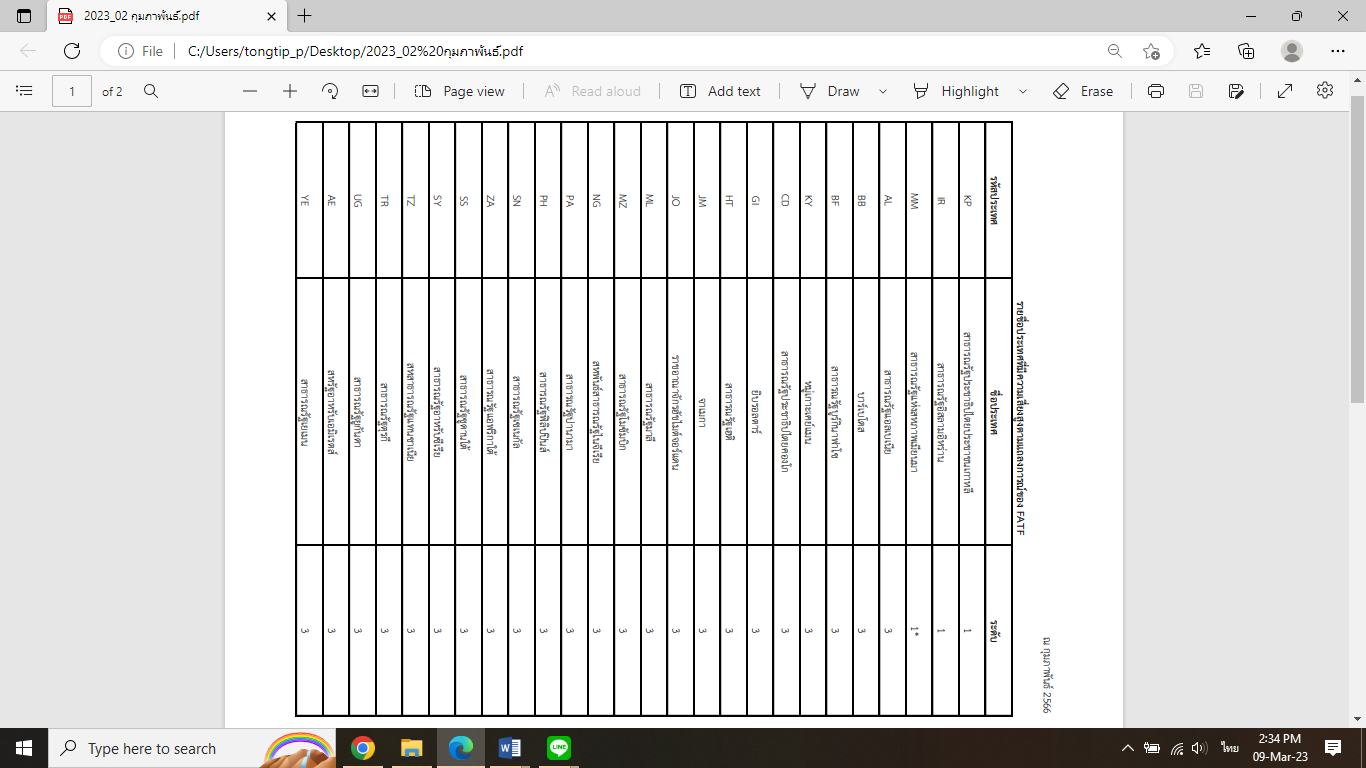 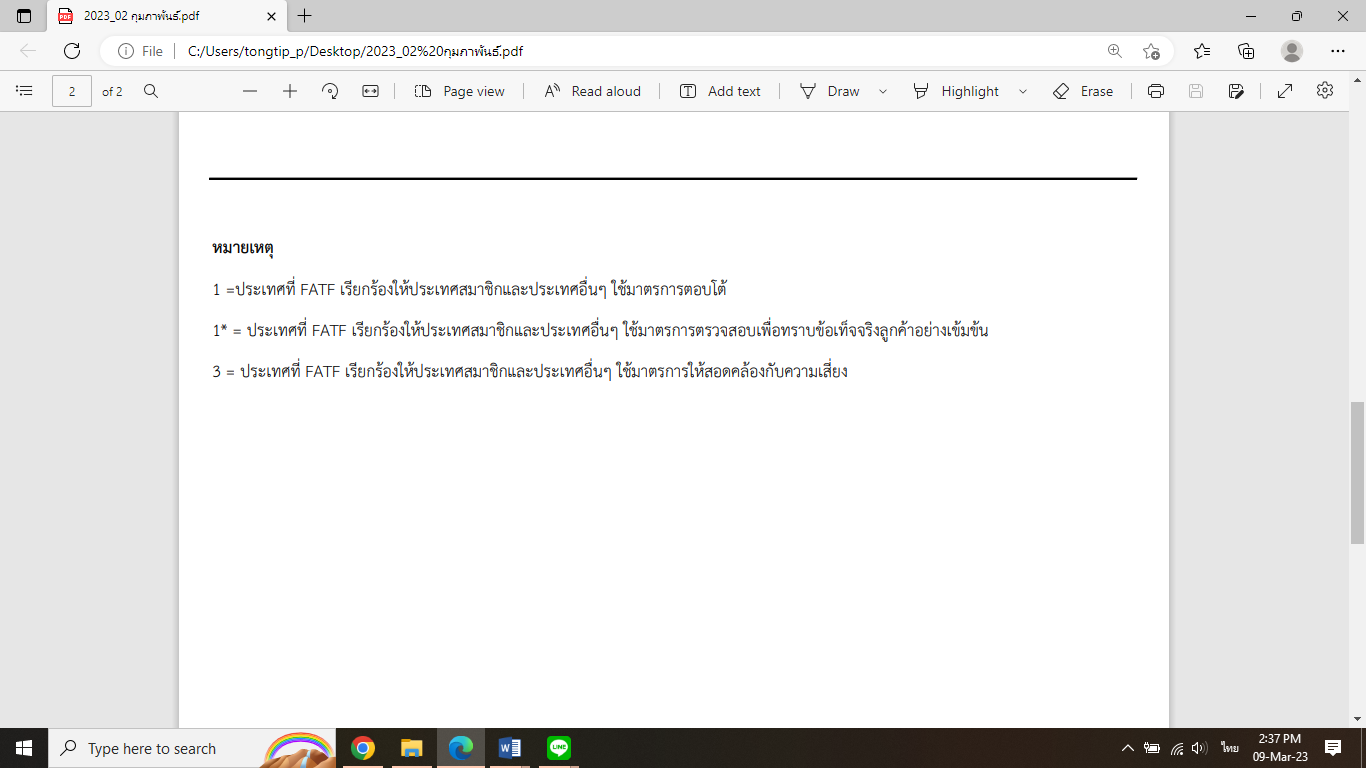 ที่มา: เว็บไซต์ www.amlo.go.th -> ความร่วมมือระหว่างประเทศด้าน AML/CFT -> รายชื่อประเทศที่มีความเสี่ยงสูง หรือ https://www.amlo.go.th/index.php/th/2016-05-04-04-48-38/risk-countrie        ประเมินโดย                                                                 เห็นชอบโดย......................................................................                            .......................................................................(...................................................................)                           (.....................................................................)ตำแหน่ง........................................................              ตำแหน่ง  คณะกรรมการ/ผู้บริหารที่มีอำนาจระดับสูง	ลงวันที่........................................................			      ลงวันที่.............................................................ลูกค้าจำนวนรายคิดเป็นร้อยละนิติบุคคล5  5.00บุคคลธรรมดา9595.00รวม100100.00ระดับความเสี่ยงจำนวนรายคิดเป็นร้อยละลูกค้าฯ ระดับความเสี่ยงต่ำ9797.00ลูกค้าฯ ระดับความเสี่ยงสูง3  3.00รวม100100.00หากบริษัทฯ มีสถานที่ตั้ง สาขา พื้นที่ให้บริการหรือแหล่งที่มาของรายได้ขององค์กรอยู่ใน
พื้นที่ดังต่อไปนี้ให้ถือว่าเป็นพื้นที่หรือประเทศที่มีความเสี่ยงต่อการฟอกเงินในระดับสูงใช่ไม่ใช่1) พื้นที่หรือประเทศที่ได้รับการประเมินหรือกำหนดจากองค์การระหว่างประเทศ หรือองค์กรระหว่างประเทศ เช่น คณะทำงานเฉพาะกิจเพื่อดำเนินมาตรการทางการเงินเกี่ยวกับการฟอกเงิน (Financial Action Task Force: FATF) ว่าเป็นพื้นที่หรือประเทศที่ไม่มีมาตรการหรือไม่มีการใช้หรือประยุกต์ใช้มาตรฐานสากลด้านการป้องกันและปราบปรามการฟอกเงินและต่อต้านการสนับสนุนทางการเงินแก่การก่อการร้ายอย่างเพียงพอ (โดยสามารถตรวจสอบข้อมูลจากรายละเอียดที่ประกาศในเว็บไซต์ www.amlo.go.th -> ความร่วมมือระหว่างประเทศด้าน AML/CFT -> รายชื่อประเทศที่มีความเสี่ยงสูง หรือ https://www.amlo.go.th/index.php/th/2016-05-04-04-48-38/risk-countrie2) พื้นที่ที่สำนักงาน ปปง. พิจารณาให้เป็นพื้นที่ที่มีความเสี่ยงสูงด้านการฟอกเงินหรือการสนับสนุนทางการเงินแก่การก่อการร้ายตามที่สำนักงาน ปปง. ประกาศกำหนด3) พื้นที่หรือประเทศที่ถูกกีดกัน หรือใช้มาตรการบังคับ หรือห้ามค้าขายระหว่างประเทศโดยองค์การระหว่างประเทศ4) พื้นที่หรือประเทศที่ได้รับการประเมินจากองค์การระหว่างประเทศ หรือองค์กรระหว่างประเทศ หรือแหล่งข้อมูลที่น่าเชื่อถือว่ามีอัตราการทุจริตคอร์รัปชันหรือการประกอบอาชญากรรมร้ายแรงในระดับสูงมาก5) พื้นที่หรือประเทศที่ได้รับการประเมินจากองค์การระหว่างประเทศ หรือองค์กรระหว่างประเทศ หรือแหล่งข้อมูลที่น่าเชื่อถือว่าเป็นแหล่งสนับสนุนทางการเงินแก่การก่อการร้าย แหล่งก่อการร้าย หรือมีองค์กรผู้ก่อการร้ายปฏิบัติการอยู่6) พื้นที่ที่อยู่ภายใต้ประกาศสถานการณ์ฉุกเฉินตามกฎหมายว่าด้วยการบริหารราชการในสถานการณ์ฉุกเฉิน7) สาธารณรัฐประชาธิปไตยประชาชนเกาหลี (เกาหลีเหนือ) (ซึ่งบริษัทฯ จะมีมาตรการตอบโต้ต่อไป)8) สาธารณรัฐอิสลามอิหร่าน (ซึ่งบริษัทฯ จะมีมาตรการตอบโต้ต่อไป)ผลิตภัณฑ์และบริการปัจจัยที่ใช้ในการประเมินความเสี่ยงฯปัจจัยที่ใช้ในการประเมินความเสี่ยงฯปัจจัยที่ใช้ในการประเมินความเสี่ยงฯคะแนนรวมผลการประเมินความเสี่ยงเบื้องต้นความสอดคล้องกับลักษณะผลิตภัณฑ์ความสอดคล้องกับลักษณะผลิตภัณฑ์ผลการประเมินความเสี่ยงผลิตภัณฑ์และบริการให้ รับ หรือเปลี่ยนเป็นเงินสดได้โอนหรือเปลี่ยนมือให้แก่บุคคลอื่นได้ง่าย สะดวก รวดเร็วใช้หรือนำไปใช้ได้ในต่างประเทศคะแนนรวมผลการประเมินความเสี่ยงเบื้องต้นเสี่ยงสูงเสี่ยงต่ำผลการประเมินความเสี่ยงค้ารถยนต์4228กลางไม่สอดคล้องไม่สอดคล้องกลาง